Topic 1 Note Packet 						NAME: ______________________Lesson: What is Earth Science?I Can…/Main Ideas			Notes	Geology MeteorologyOceanographyAstronomyLesson: Observation, Inference, & ClassificationI Can…/Main Ideas     NotesObservationsInstrumentsInferencePredictionWhen should you Use them?ClassificationLesson: Mass, Volume, Density & MeasurementI Can…/Main Ideas		Notes		MeasurementMassVolume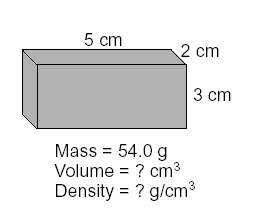 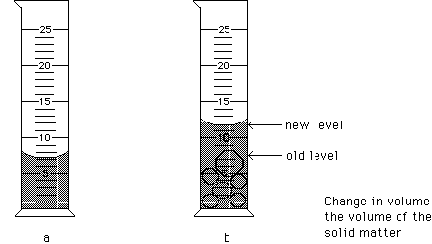 DensityDensity Triangle/FormulasLesson: The Concept of DensityI Can…/Main Ideas		Notes		Relative density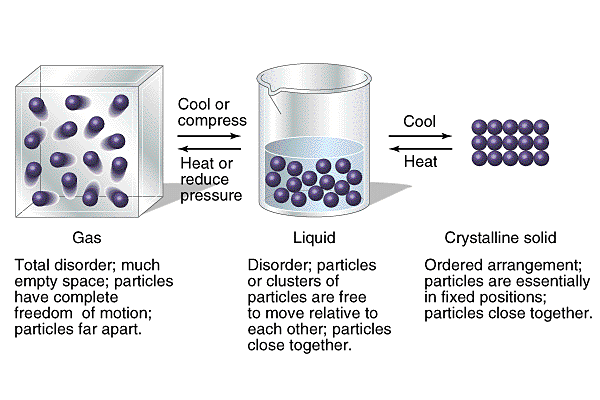 Why density does not change based on size or shape.Temperature affects density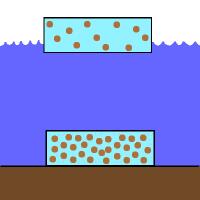 Draw picture above!Pressure affects densityPhases of matter affects densityLesson: Rate of ChangeI Can…/Main Ideas			Notes		Dependent & independent variablesCyclic changeRate of Change Formula(Pg 1 on ESRT)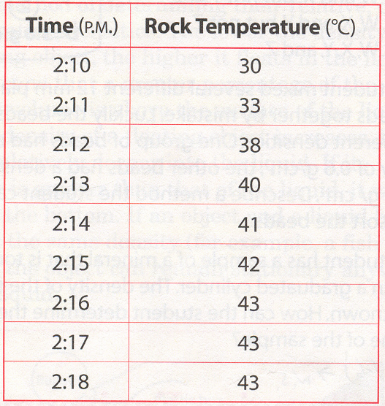 PracticeSHOW YOUR WORK!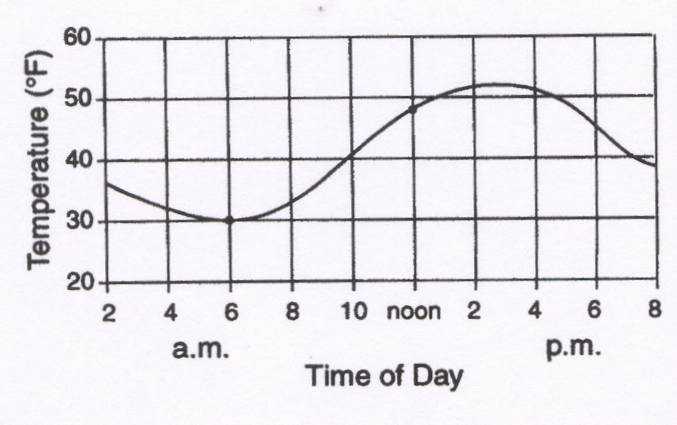 